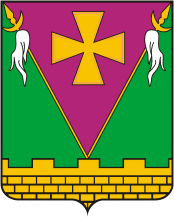 АДМИНИСТРАЦИЯ ЮЖНО-КУБАНСКОГОСЕЛЬСКОГО ПОСЕЛЕНИЯ ДИНСКОГО РАЙОНАПОСТАНОВЛЕНИЕот 20.03.2020                                                                                                         № 74поселок ЮжныйО создании оперативного штабапо противодействию распространенияновой коронавирусной инфекции (COVID-2019)на территории Южно-Кубанского сельского поселения Динского районаВ целях оперативного решения вопросов эффективного противодействия распространению новой коронавирусной инфекции (COVID-2019) на территории Южно-Кубанского сельского поселения Динского района, в соответствии с постановлением администрации муниципального образования Динской район от 20.03.2020 № 409 «О создании оперативного штаба по противодействию распространения новой коронавирусной инфекции (COVID-2019) на территории муниципального образования Динской район», руководствуясь Уставом Южно-Кубанского сельского поселения Динского района,  п о с т а н о в л я ю:1. Создать оперативный штаб по противодействию распространения новой коронавирусной инфекции (COVID-2019) на территории Южно-Кубанского сельского поселения Динского района.2. Утвердить      состав     оперативного      штаба     по    противодействиюраспространения новой коронавирусной инфекции (COVID-2019) на территории Южно-Кубанского сельского поселения Динского района  (приложение 1).3. Утвердить положение об оперативном штабе по противодействию распространения новой коронавирусной инфекции (COVID-2019) на территории Южно-Кубанского сельского поселения Динского района (приложение 2).4. Общему отделу (Лебедь) разместить настоящее постановление на официальном сайте Южно-Кубанского сельского поселения Динского района в сети Интернет.5. Контроль выполнением настоящего постановления оставляю за собой.6. Настоящее постановление вступает в силу со дня его подписания.Глава Южно-Кубанскогосельского поселенияДинского района                                                                                    А.А. УмановПриложение 1 УТВЕРЖДЕНпостановлением администрации Южно-Кубанского сельского поселения Динского районаот 20.03.2020 № 74СОСТАВ оперативного штаба по противодействию распространенияновой коронавирусной инфекции (COVID-2019)на территории Южно-Кубанского сельского поселения Динского районаНачальник общего отдела                                                                     А.И. ЛебедьПриложение 2 УТВЕРЖДЕНОпостановлением администрации Южно-Кубанского сельского поселения Динского районаот 20.03.2020 № 74ПОЛОЖЕНИЕоб оперативном штабе по противодействию распространения новой коронавирусной инфекции(COVID-2019) на территории Южно-Кубанского сельского поселения Динского района1. Общие положения1.1. Оперативный штаб по противодействию распространения новой коронавирусной инфекции (COVID-2019) (COVID-2019) на территории Южно-Кубанского сельского поселения Динского района (далее оперативный штаб) является совещательным органом, обеспечивающим согласованные действия органов местного самоуправления, муниципальных предприятий, учреждений и организаций, иных организаций, территориальных органов федеральных и краевых органов государственной власти, городского звена территориальной подсистемы единой государственной системы управления и ликвидации чрезвычайных ситуаций, в решении задач, направленных на противодействие распространению новой коронавирусной инфекции (COVID-2019) и ухудшению эпидемиологической обстановки на территории Южно-Кубанского сельского поселения Динского района.1.2. Оперативный штаб в своей деятельности руководствуется Конституцией Российской Федерации, федеральными законами, указами и распоряжениями Президента Российской Федерации, постановлениями и распоряжениями Правительства Российской Федерации, постановлениями Главного государственного санитарного врача Российской Федерации, законами Краснодарского края, постановлениями  и распоряжениями главы администрации (губернатора) Краснодарского края, правовыми актами органов местного самоуправления муниципального образования Динской район, правовыми актами Южно-Кубанского сельского поселения Динского района, а также настоящим Положением.2. Основные задачи Оперативного штаба 	Основными задачами Оперативного штаба являются:1) недопущение распространения новой коронавирусной инфекции (COVID-2019) и ухудшения эпидемиологической обстановки на территории Южно-Кубанского сельского поселения Динского района;2) обеспечение готовности городского звена территориальной подсистемы единой государственной системы управления и ликвидации чрезвычайных ситуаций, сил и средств, входящих в территориальную подсистему единой государственной системы управления и ликвидации чрезвычайных ситуаций к введению режима функционирования «Чрезвычайная ситуация» в связи с распространением новой коронавирусной инфекции (COVID-2019) на территории Южно-Кубанского сельского поселения Динского района;3) разработка мероприятий в области профилактики инфекционных заболеваний людей и обеспечения санитарно-эпидемиологического благополучия населения Южно-Кубанского сельского поселения Динского района.3. Функции Оперативного штабаВ соответствии с основными задачами, определёнными разделом 2 настоящего Положения, оперативный штаб осуществляет следующие функции:1) организует оперативное рассмотрение вопросов, связанных с возникновением или угрозой возникновения на территории Южно-Кубанского сельского поселения Динского района чрезвычайных ситуаций санитарно-эпидемиологического характера;2) в соответствии с действующим законодательством участвует в разработке и осуществлении комплексных мероприятий, обеспечивающих локализацию и ликвидацию очагов массовых заболеваний среди населения, улучшения санитарно-эпидемиологической обстановки;3) участвует в рассмотрении и оценке состояния санитарно-эпидемиологической обстановки на территории Южно-Кубанского сельского поселения Динского района и прогнозов её изменения, а также о необходимости введения режима функционирования «чрезвычайная ситуация».4. Права Оперативного штабаОперативный штаб в соответствии с действующим законодательством имеет право:1) запрашивать и получать в установленном порядке от органов государственной власти, органов местного самоуправления, организаций, независимо от их организационно-правовой формы, формы собственности и ведомственной принадлежности, информацию о случаях инфекционных и массовых неинфекционных заболеваний, состоянии санитарно-эпидемиологической обстановки, нарушениях санитарного законодательства Российской Федерации и мерах, принимаемых в целях предупреждения, возникновения и распространения инфекционных паразитных болезней и обеспечения и безопасных и безвредных для человека условий среды обитания;2) ставить в установленном порядке перед муниципальными предприятиями и учреждениями Южно-Кубанского сельского поселения Динского района вопрос о привлечении к дисциплинарной ответственности лиц, по вине которых не обеспечивается санитарно-эпидемиологическое благополучие населения Южно-Кубанского сельского поселения Динского района и не выполняется санитарное законодательство Российской Федерации;3) заслушивать на своих заседаниях должностных лиц органов государственной власти, заинтересованных служб и организаций, независимо от их организационно-правовой формы, формы собственности и ведомственной принадлежности, по вопросам реализации мер, направленных на профилактику массовых заболеваний и обеспечение санитарно-эпидемиологического благополучия населения Южно-Кубанского сельского поселения Динского района;4) осуществлять контроль исполнения решений Оперативного штаба, принятых в соответствии с его компетенцией.5. Организация работы Оперативного штаба5.1. Состав Оперативного штаба определяется правовым актом администрации Южно-Кубанского сельского поселения Динского района.5.2. Деятельностью Оперативного штаба руководит председатель, который несёт персональную ответственность за выполнение поставленных перед ним задач, утверждает планы работ штаба и основные направления деятельности.5.3. Члены Оперативного штаба принимают личное участие в его работе.5.4. Формой работы Оперативного штаба являются заседания, проводимые в порядке, определяемом председателем Оперативного штаба по мере необходимости и в соответствии со складывающейся санитарно-эпидемиологической обстановкой. Плановые заседания Оперативного штаба проводятся не реже одного раза в неделю.5.5. Работу Оперативного штаба организует председатель Оперативного штаба, а в случае его отсутствия один из заместителей председателя Оперативного штаба.5.6. Решения Оперативного штаба оформляется протоколом, и доводятся до сведения заинтересованных лиц.5.7. Решения Оперативного штаба принимается путём голосования простым большинством голосов присутствующих на заседании членов Оперативного штаба. В случае равенства голосов, решающим является голос председательствующего на заседании.5.8. Член Оперативного штаба, не согласный с решением, принятым в результате голосования, вправе оформить особое мнение, которое приобщается к протоколу заседания и является его неотъемлемым приложением.5.9. Заседание Оперативного штаба правомочно, если на нём присутствуют более половины его членов.5.10. На заседания Оперативного штаба могут приглашаться представители заинтересованных организаций, специалисты, эксперты и иные лица.Начальник общего отдела                                                                        А.И. ЛебедьПредседатель - Уманов А.А. – глава Южно-Кубанского сельского поселения Динского района;Заместитель председателя -Кабашный И.Е.  – начальник отдела жилищно-коммунального хозяйства администрации Южно-Кубанского сельского поселения Динского района; Секретарь комиссии -Меликова Н.А. – специалист 2-й категории отдела жилищно-коммунального хозяйства администрации Южно-Кубанского сельского поселения Динского района;Члены комиссии:Члены комиссии:Лебедь А.И.  – начальник общего отдела администрации Южно-Кубанского сельского поселения Динского района;Лебедь А.И.  – начальник общего отдела администрации Южно-Кубанского сельского поселения Динского района;Черпаченкова Г.А. – начальник финансового отдела администрации Южно-Кубанского сельского поселения Динского района;Черпаченкова Г.А. – начальник финансового отдела администрации Южно-Кубанского сельского поселения Динского района;Мамонов А.В. – директор МУП «Юг»;Мамонов А.В. – директор МУП «Юг»;Холоденко В.Е. – директор МКУ «ХТО ЮКСП»;Холоденко В.Е. – директор МКУ «ХТО ЮКСП»;Шалимов М.В. – директор МБУ «Спорткомплекс Южный»;Шалимов М.В. – директор МБУ «Спорткомплекс Южный»;Григорян К.А. – директор МБУ «КДЦ ЮКСП»;Григорян К.А. – директор МБУ «КДЦ ЮКСП»;Колодько Д.И. - уполномоченный полиции ОУУП и ПДН  ОП (ст. Новотитаровская) Отдела МВД России по Динскому району(по согласованию);Колодько Д.И. - уполномоченный полиции ОУУП и ПДН  ОП (ст. Новотитаровская) Отдела МВД России по Динскому району(по согласованию);Галивец Н.В. -  главный врач ГБУЗ «Городская поликлиника №8 г. Краснодара» (по согласованию);Билан С.Н. – мастер сетевого участка п. Южный филиала ПАО «Кубаньэнерго» (по согласованию);Галивец Н.В. -  главный врач ГБУЗ «Городская поликлиника №8 г. Краснодара» (по согласованию);Билан С.Н. – мастер сетевого участка п. Южный филиала ПАО «Кубаньэнерго» (по согласованию);Шкуро В.М. - атаман Южно-Кубанского Хуторского Казачьего общества (по согласованию).Шкуро В.М. - атаман Южно-Кубанского Хуторского Казачьего общества (по согласованию).